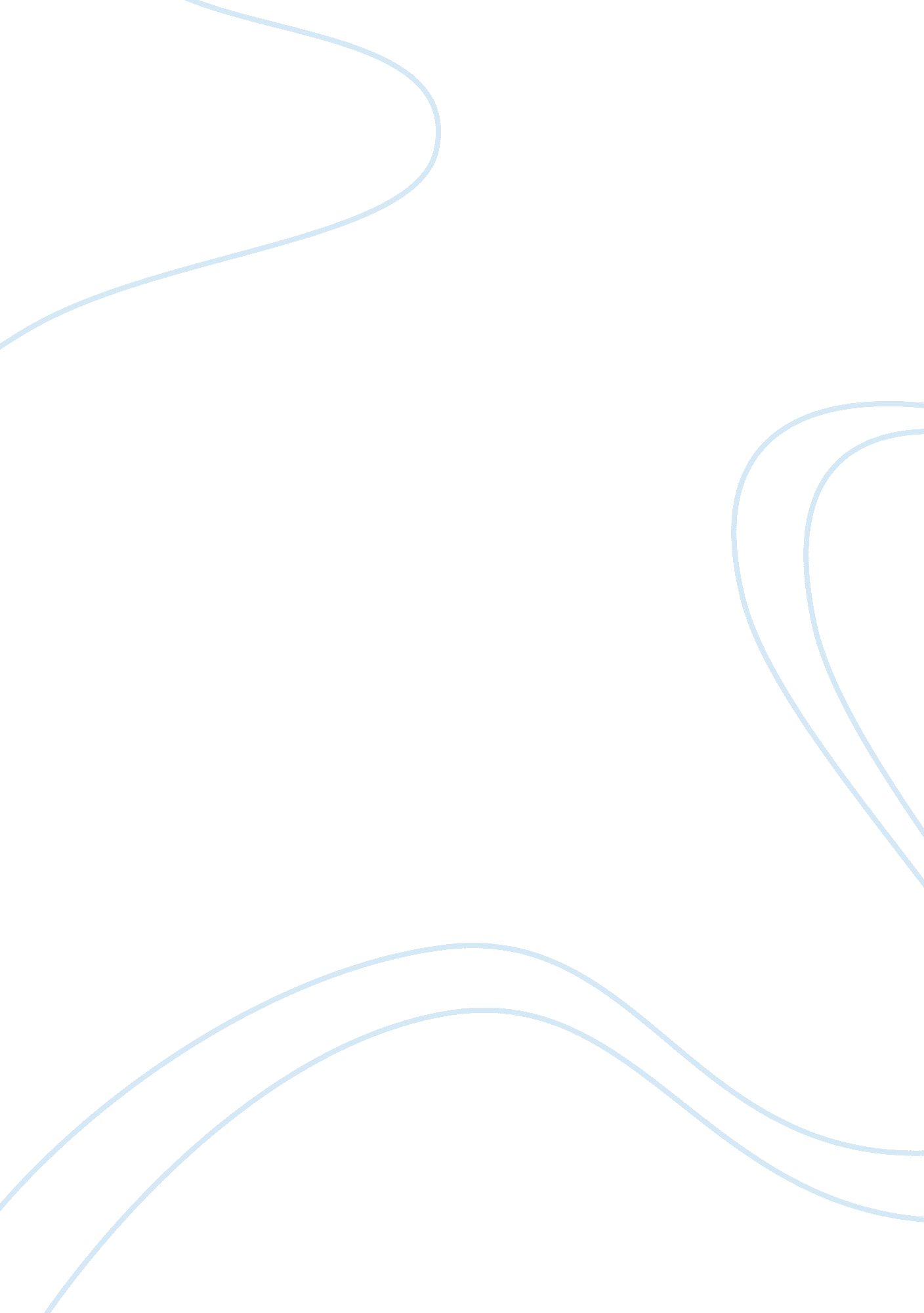 Chapter 6 catch me if you can vocab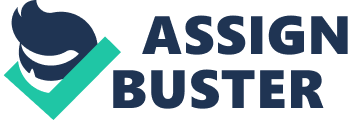 ruminateto meditate, think about at length; to chew the cudtrepidationFear, nervous apprehensionbilkedcheatedallayedcalmed or alleviatedallure(v.) to entice, tempt; to be attractive to; (n.) a strong attraction; the power to attract, charmcapera playful leap or hopvoucherAn authorization form prepared for each expenditure in a voucher systemunobtrusivenot readily noticeable, inconspicuousrudimentaryBasic; elementary; in the earliest stages of developmentepitome(n.) a summary, condensed account; an instance that represents a larger realityimpromptu(adj., adv.) without preparation, offhand, suddenly or hastily done; (n.) an extemporaneous composition or remark; a minimal piece suggestive of improvisationnebulous(adj.) cloudlike, resembling a cloud; cloudy in color, not transparent; vague, confused, indistinctpaltryPitifully small or worthlesssurreptitiouslyDone by secretive meanscapriciouschanging one's mind quickly and oftenjauntilyIn a light and carefree wayillicitIllegalposseActual care, custody, control, or management. chafeduncomfortable or irritatedfeasibleCapable of being accomplishedautonomy(n.) self-government, political controlgarneredgathered and storednefarious(adj.) wicked, depraved, devoid of moral standardsexudeTo flow out slowly; to ooze or emitfacetHumorous; playfully joking ONCHAPTER 6 CATCH ME IF YOU CAN VOCAB SPECIFICALLY FOR YOUFOR ONLY$13. 90/PAGEOrder Now 